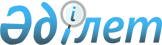 Қазақстан Республикасының Үкіметі мен Қытай Халық Республикасының Үкіметі арасындағы Қазақстан Республикасы Ішкі істер министрлігіне өтеусіз негізде техникалық көмек көрсету туралы келісімге қол қою туралыҚазақстан Республикасы Үкіметінің 2015 жылғы 5 қарашадағы № 883 қаулысы

      Қазақстан Республикасының Үкіметі ҚАУЛЫ ЕТЕДІ:



      1. Қоса беріліп отырған Қазақстан Республикасының Үкіметі мен Қытай Халық Республикасының Үкіметі арасындағы Қазақстан Республикасы Ішкі істер министрлігіне өтеусіз негізде техникалық көмек көрсету туралы келісімнің жобасы мақұлдансын.



      2. Қазақстан Республикасының Ішкі істер министрі Қасымов Қалмұханбет Нұрмұханбетұлына Қазақстан Республикасының Үкіметі мен Қытай Халық Республикасының Үкіметі арасындағы Қазақстан Республикасы Ішкі істер министрлігіне өтеусіз негізде техникалық көмек көрсету туралы келісімге қағидаттық сипаты жоқ өзгерістер мен толықтырулар енгізуге рұқсат бере отырып, Қазақстан Республикасының Үкіметі атынан қол қоюға өкілеттік берілсін.



      3. Осы қаулы қол қойылған күнінен бастап қолданысқа енгізіледі.      Қазақстан Республикасының

      Премьер-Министрі                                    К.Мәсімов

Қазақстан Республикасы 

Үкіметінің      

2015 жылғы 5 қарашадағы

№ 883 қаулысымен    

мақұлданған     Жоба          

Қазақстан Республикасының Үкіметі мен

Қытай Халық Республикасының Үкіметі арасындағы

Қазақстан Республикасы Ішкі істер министрлігіне өтеусіз негізде

техникалық көмек көрсету туралы келісім      Бұдан әрі Тараптар деп аталатын Қазақстан Республикасының Үкіметі мен Қытай Халық Республикасының Үкіметі

      2002 жылғы 23 желтоқсандағы Қазақстан Республикасы мен Қытай Халық Республикасы арасындағы терроризмге, сепаратизмге және экстремизге қарсы күрестегі ынтымақтастық туралы келiсiмнің 5-бабын іске асыру мақсатында

      Тараптардың әрқайсысының ұлттық заңнамасы шеңберінде терроризмге, сепаратизмге және экстремизмге, сондай-ақ осымен байланысты қылмыстық әрекетке қарсы іс-қимыл саласындағы өзара мүдделілікке сүйене отырып,

      төмендегілер туралы келісті: 

1-бап      Қытай тарапы Қазақстан Республикасы Ішкі істер министрлігін жарақтандыруда техникалық көмек ретінде жалпы сомасы 22498087.61 (жиырма екі миллион төрт жүз тоқсан сегіз мың сексен жеті қытай юані және алпыс бір фэнь) болатын тауарды өтеусіз негізде Қазақстан тарапының меншігіне береді, оның тізбесі осы Келісімнің ажырамас бөлігі болып табылатын осы Келісімге қосымшада көрсетілген. 

2-бап      Қытай тарапы тауарды Қазақстан Республикасының Астана қаласына жеткізеді, онда Тараптардың уәкілетті органдарының өкілдері арасында тиісті актіге қол қойылып, оны қабылдау-беру жүзеге асырылатын болады.

      Тауарды Астана қаласына дейін жеткізумен байланысты барлық шығыстарды Қытай тарапы көтереді, ал тауарды Қазақстан Республикасының аумағы бойынша тасымалдаумен байланысты одан кейінгі шығыстарды Қазақстан тарапы көтереді. 

3-бап      Қазақстан тарапы Қазақстан Республикасының заңнамасына және (немесе) Еуразиялық экономикалық одақтың құқығын құрайтын кедендік құқықтық қатынастарды реттейтін халықаралық шарттар мен актілерге сәйкес осы Келісім шеңберінде Қазақстан Республикасының аумағына техникалық көмек ретінде өтеусіз негізде әкелінетін тауарға кедендік төлемдер мен қосымша құн салықтарын төлеуден босатады. 

4-бап      Осы Келісімді іске асыру жөніндегі уәкілетті органдар:

      Қазақстан тарапынан: Қазақстан Республикасы Ішкі істер министрлігі;

      Қытай тарапынан: Қытай Халық Республикасы Қоғамдық қауіпсіздік министрлігі болып табылады. 

5-бап      Осы Келісімге Тараптардың өзара келісуі бойынша жекелеген хаттамалармен ресімделетін және оның ажырамас бөліктері болып табылатын өзгерістер мен толықтырулар енгізілуі мүмкін. 

6-бап      Осы Келісімді түсіндіру немесе қолдану бойынша даулар туындаған жағдайда Тараптар оларды келіссөздер немесе консультациялар арқылы шешеді. 

7-бап      Осы Келісім қол қойылған күнінен бастап күшіне енеді және осы Келісімнің 2-бабында көрсетілген тауарды қабылдау-беру актісіне қол қойылған күннен бастап өзінің қолданысын тоқтады.

      20___ жылғы ___ ______ ______ қаласында әрқайсысы қазақ, орыс және қытай тілдерінде екі данада жасалды, әрі барлық мәтіндердің бірдей күші бар.      Қазақстан Республикасының    Қытай Халық Республикасының

           Үкіметі үшін                  Үкіметі үшін

Қазақстан Республикасының Үкіметі    

мен Қытай Халық Республикасының Үкіметі

арасындағы Қазақстан Республикасы   

Ішкі істер министрлігіне өтеусіз    

негізде техникалық көмек көрсету    

туралы келісімге             

қосымша                   

Қытай Халық Республикасын Қоғамдық қауіпсіздік министрлігі

Қазақстан Республикасын Ішкі істер министрлігіне техникалық

көмек ретінде өтеусіз негізде беретін тауардың тізбесі
					© 2012. Қазақстан Республикасы Әділет министрлігінің «Қазақстан Республикасының Заңнама және құқықтық ақпарат институты» ШЖҚ РМК
				Р/с №Тауардың толық атауыСаныМоделіБірлігі үшін бағасы, валютаЖалпы құны, валюта1234561.Тобырға деморализациялау әсерін тигізетін құралдар2 данаPOWER-HEX182043.805 юань364087.61 юань2.Тексеріп қарайтын жиектемелі металл детектор50 данаTS120817500.000 юань875000.00 юань3.Тексеріп қарайтын қол металл детекторы100 данаTS921310.000 юань131000.00 юань4.Рентген-телевизиялық қондырғы10 данаSMS-6550186600.000 юань1886000.00 юань5.Тепловизор20 данаTi10048700.000 юань974000.00 юань6.Жылжымалы арнайы қауіпсіздік кедергілері8000 метрZLZB-G2181305.000 юань10440000.00 юань7.Алып жүретін транкингтік цифрлық радиостанция1000 данаT80005330.000 юань5330000.00 юань8.Электрошок құрылғысы1000 данаJD60D1200.000 юань1200000.00 юань9.Электромобильдер20 данаG6T02AR65900.00 юань1318000.00 юаньЖалпы құныЖалпы құныЖалпы құныЖалпы құныЖалпы құны22498 087.61

юань